The Parent’s Guide to Google Classroom!Google Classroom is a digital link to your child’s learning!Teachers use Google Classroom to share assignments, homework or announcements to all of their pupils.What is Google Classroom?Your child should have received their Glow log-in details – Usernames were sent out before the holidays.  You can email the school to receive them.Password Crimond1If this does not work, or you have lost the user name, please get in contact with me at hilda.creighton@aberdeenshire.gov.ukGetting StartedClick on the Google Chrome Icon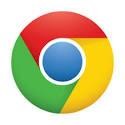 Step 1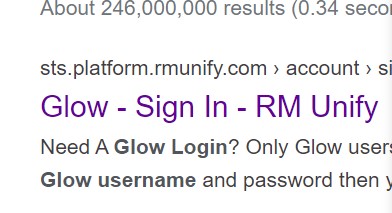 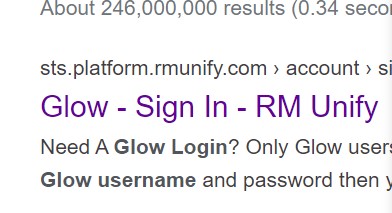 • Using your child’s username and password, log on to Glow.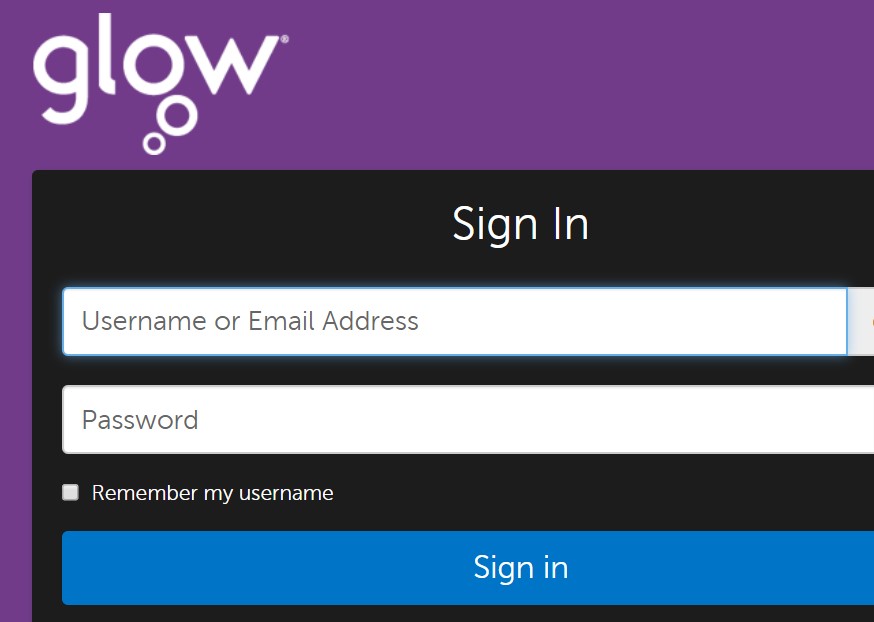 Step 3Step 4Your child should see the Google Classroom tile on their Launch Pad. 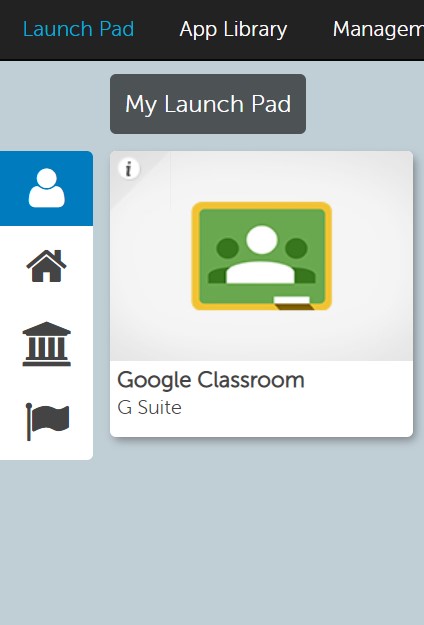 Don’t worry if it’s not there – you can easily find it by searching “Google Classroom” Step 5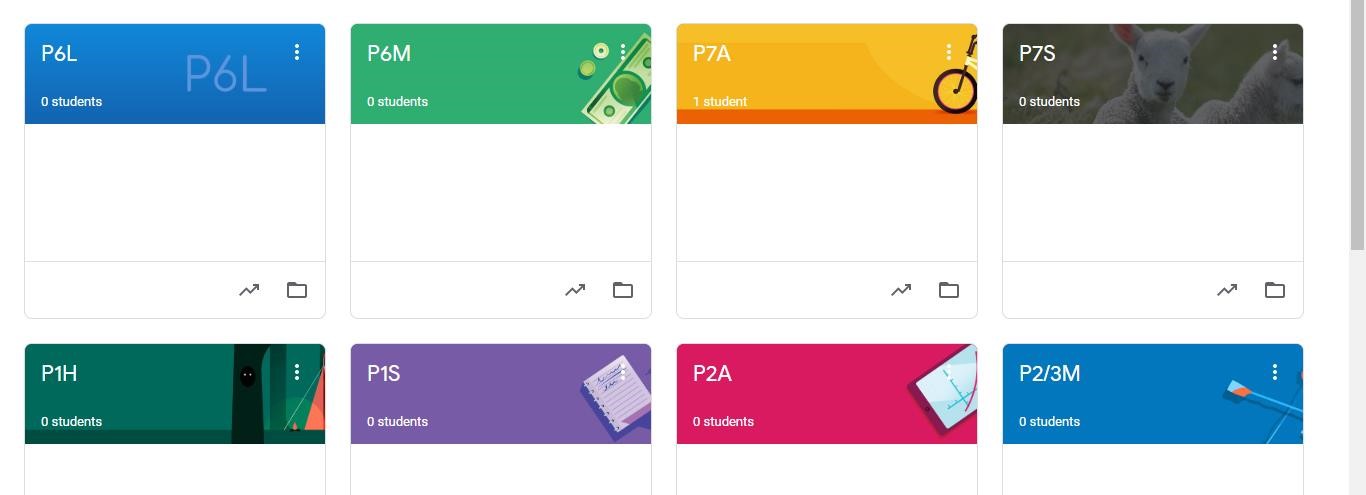 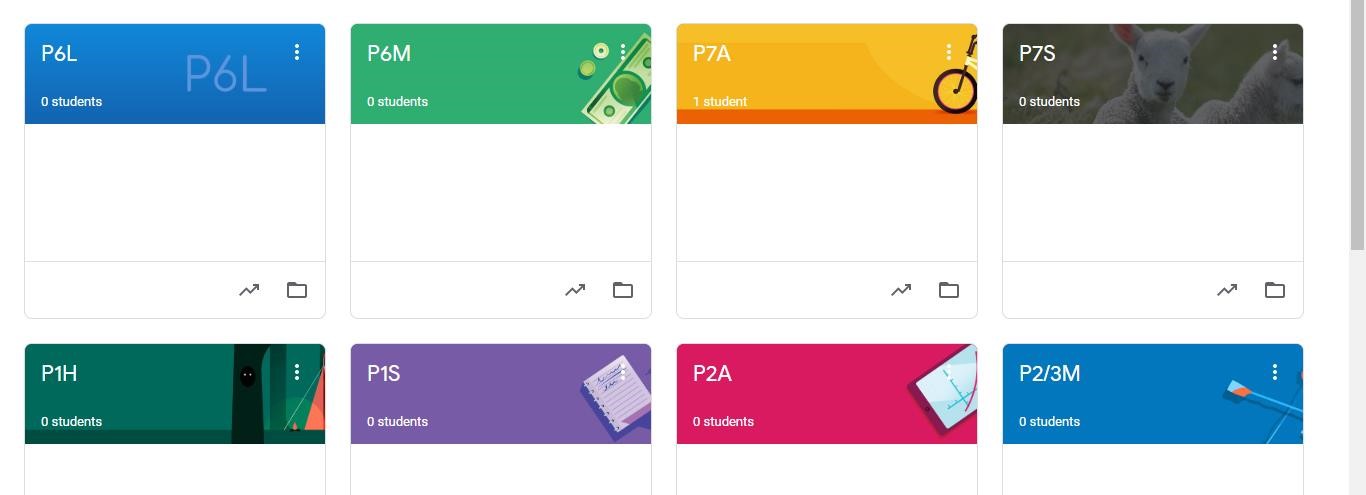 Step 6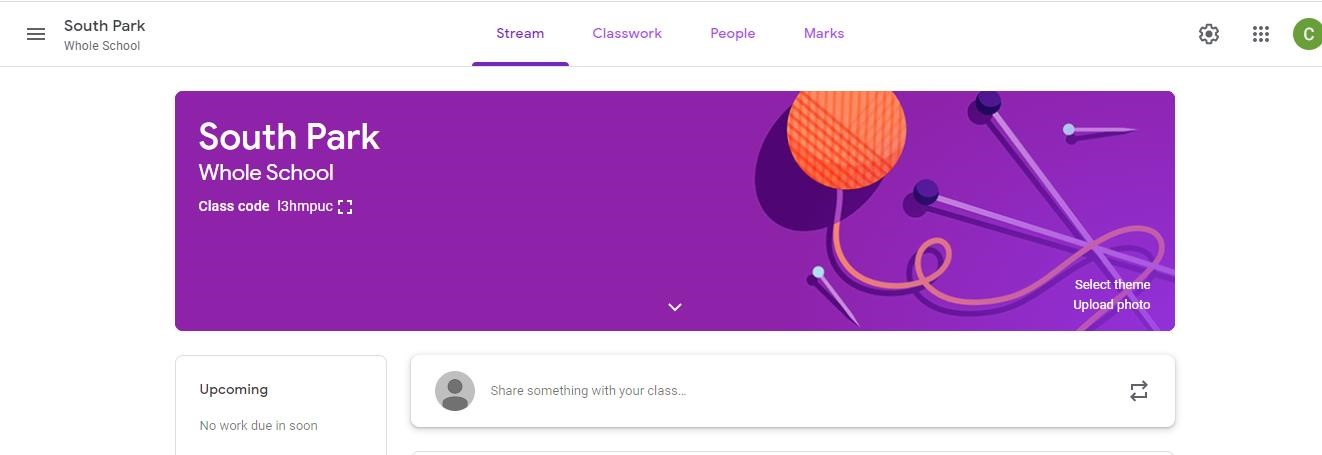 You are in! 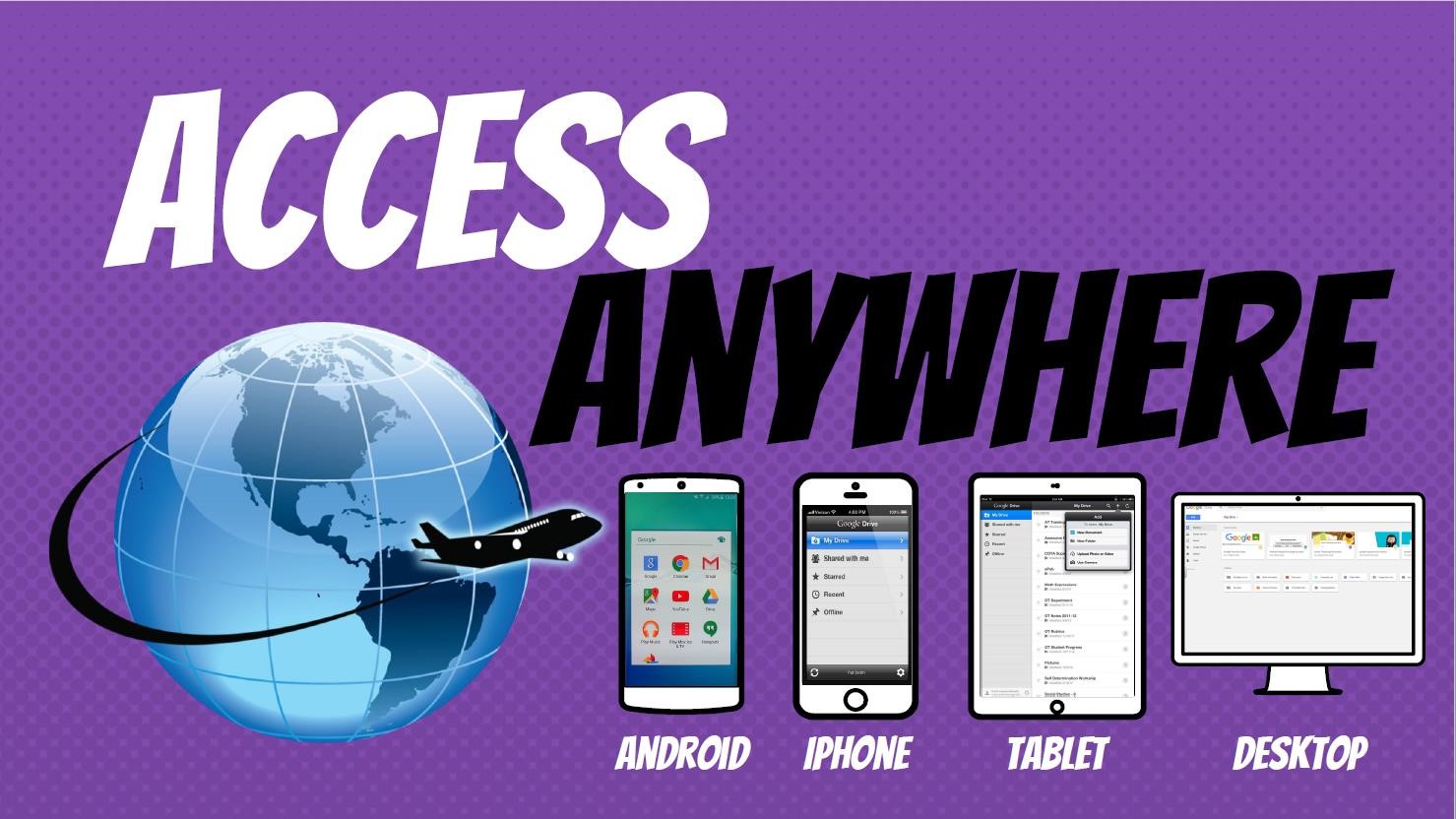 